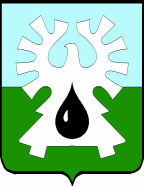 МУНИЦИПАЛЬНОЕ ОБРАЗОВАНИЕ ГОРОД УРАЙХАНТЫ-МАНСИЙСКИЙ АВТОНОМНЫЙ ОКРУГ-ЮГРАДУМА ГОРОДА УРАЙРЕШЕНИЕот 24 сентября 2020 года                                                                                № 66О внесении изменения в Порядок организации и проведения общественных обсуждений или публичных слушаний  по проектам муниципальных правовых актов в сфере градостроительной деятельности в городе Урай         Рассмотрев проект решения Думы города Урай «О внесении изменения в Порядок организации и проведения общественных обсуждений или публичных слушаний  по проектам муниципальных правовых актов в сфере градостроительной деятельности в городе Урай», на основании статьи 5.1 Градостроительного кодекса Российской Федерации, статьи 28 Федерального закона от 06.10.2003 №131-ФЗ «Об общих принципах организации местного самоуправления в Российской Федерации», Дума города Урай решила:1. Внести изменение в статью 8 Порядка организации и проведения общественных обсуждений или публичных слушаний  по проектам муниципальных правовых актов в сфере градостроительной деятельности в городе Урай, определенного решением Думы города Урай от 28.06.2018 №30, изложив часть 1 в новой редакции:           «1. Срок проведения общественных обсуждений или публичных слушаний с момента оповещения жителей города об их проведении до дня опубликования заключения о результатах общественных обсуждений или публичных слушаний по проекту генерального плана города составляет 60 дней.          В случае, указанном в части 7.1 статьи 25 Градостроительного кодекса Российской Федерации, срок проведения общественных обсуждений или публичных слушаний по проекту, предусматривающему внесение изменений в генеральный план города, с момента оповещения жителей муниципального образования о проведении таких общественных обсуждений или публичных слушаний до дня опубликования заключения о результатах таких общественных обсуждений или публичных слушаний составляет 35 дней.».           2.  Опубликовать решение в газете «Знамя».  Председатель Думы города Урай                   Председатель Думы города Урай                 Исполняющий обязанности главы города УрайИсполняющий обязанности главы города УрайГ.П. АлександроваВ.В. Гамузов29 сентября 202029 сентября 2020